11.11.2016											         № 1367						г. СевероуральскОб утверждении  основных направлений налоговой политики Североуральского городского округа на 2017 год и на плановый период 2018 и 2019 годовРуководствуясь Бюджетным кодексом Российской Федерации, Федеральным законом от 06  октября 2003 года № 131-ФЗ «Об общих принципах организации местного самоуправления в Российской Федерации», Уставом Североуральского городского округа, решением Думы Североуральского городского округа                      от 18.12.2013 № 128 «Об утверждении Положения о бюджетном процессе в Североуральском городском округе», Администрация Североуральского городского округаПОСТАНОВЛЯЕТ:1. Утвердить основные направления налоговой политики  Североуральского городского округа на 2017 год и на плановый период 2018 и 2019 годов (прилагается).2. Настоящее постановление разместить на официальном сайте Администрации Североуральского городского округа.3. Контроль за выполнением настоящего постановления оставляю за собой.И. о. Главы АдминистрацииСевероуральского городского округа					  В.П. МатюшенкоУтвержденопостановлением АдминистрацииСевероуральского городского округаот 11.11.2016 № 1367«Об утверждении основных направленийналоговой  политики Североуральскогогородского округа на 2017 год и на плановый период 2018 и 2019 годов»Основные направленияналоговой политики Североуральского городского округа на 2017 год и на плановый период 2018 и 2019 годовОсновные направления налоговой политики на 2017 год и на плановый период 2018 и 2019 годов (далее - Основные направления налоговой политики) разработаны в соответствии с Бюджетным кодексом Российской Федерации с целью составления проекта бюджета Североуральского городского округа на очередной финансовый год и двухлетний плановый период. При формировании Основных направлений налоговой политики учтены материалы Основных направлений налоговой политики Российской Федерации на 2016 год и на плановый период 2017 и 2018 годов, государственной программы Свердловской области «Совершенствование социально-экономической политики на территории Свердловской области до 2020 года», утвержденной постановлением Правительства Свердловской области от 25.12.2014 года № 1209-ПП. Помимо решения задач в области бюджетного планирования, Основные направления налоговой политики позволяют экономическим агентам определить свои бизнес-ориентиры с учетом предполагаемых изменений в налоговой сфере на трехлетний период. Это повышает определенность условий ведения экономической деятельности на территории Североуральского городского округа.Целями налоговой политики являются сохранение бюджетной устойчивости и привлечение  дополнительных ресурсов в бюджет Североуральского городского округа. Основные направления налоговой политики  содержат итоги за 2015 год и 1 полугодие 2016 года, цели, задачи и приоритеты налоговой политики  Североуральского городского округа на предстоящий период в сфере формирования доходного потенциала Североуральского городского округа.Основные итоги налоговой политики за 2014 год и 1 полугодие 2015 годаВ 2015 году и 1 полугодии 2016 года действия Администрации  Североуральского городского округа были направлены на повышение уровня собственных доходов, эффективности их администрирования, привлечение дополнительных ресурсов в бюджет Североуральского городского округа. 1. Подводя итоги за 2015 год и истекший период 2016 года можно отметить следующее:Налоговая политика на территории  Североуральского городского округа строилась в условиях изменения отдельных положений федерального законодательства и  областных законов Свердловской области.С 1 января 2015 года в бюджет Североуральского городского округа не поступает родительская плата за содержание детей в казенных детских дошкольных учреждениях, в связи с изменением типа учреждений с казенных на бюджетные и автономные.Законодательством Свердловской области внесены изменения в нормативную базу, что существенно повлияло на структуру доходов Североуральского городского округа.С 1 января 2016 года принципиально новым доходным источником для бюджета  Североуральского городского округа явилось зачисление 15  процентов налога, взимаемого в связи с применением упрощенной системы налогообложения, подлежащего зачислению в областной бюджет.Также, Законом Свердловской области от 12.10.2015 года № 99-ОЗ «О внесении изменений в Закон Свердловской области «Об установлении единых нормативов отчислений в бюджеты муниципальных образований, расположенных на территории Свердловской области, от налога на доходы физических лиц, подлежащего зачислению в областной бюджет» на два процента снижен единый норматив зачисления налога на доходы физических лиц в местные бюджеты, т.е., с 01.01.2016 года единый норматив налога на доходы физических лиц зачисляется в бюджет Североуральского городского округа в размере 1 процента.Законами Свердловской области от 09.12.2013 года № 125-ОЗ «Об областном бюджете на 2014 год и плановый период 2015 и 2016 годов», от 03.12.2014 года №111-ОЗ «Об областном бюджете на 2015 год и плановый период 2016 и 2017 годов» и от 03.12.2015 года № 138-ОЗ «Об областном бюджете на 2016 год» установлены дифференцированные нормативы отчислений в бюджет Североуральского городского округа от акцизов на автомобильный и прямогонный бензин, дизельное топливо, моторные масла для дизельных и (или) карбюраторных (инжекторных) двигателей, производимые на территории Российской Федерации на 2014 год, 2015 год, и 2016 год в размере 0,10351 процентов 0,06052 процентов и 0,05728 процентов соответственно. Следовательно, имеется тенденция к снижению указанных дифференцированных нормативов. Поступление акцизов на автомобильный и прямогонный бензин, дизельное топливо, моторные масла для дизельных и (или) карбюраторных (инжекторных) двигателей, производимые на территории Российской Федерации за 2014 год, за 2015 год и за 1 полугодие 2016 года  составило 8,6 млн.руб., 5,5 млн.руб., и 3,4 млн.руб., соответственно. Указанные доходы являются одним из источников, наполняющих муниципальный дорожный фонд и имеют систематический характер.Постановлениями Правительства Свердловской области от 30.12.2014 года №1227-ПП и от 28.12.2015 года № 1209-ПП установлены коэффициенты увеличения, применяемого при расчете арендной платы за земельные участки, находящиеся в государственной собственности Свердловской области, и земельные участки, право государственной собственности на которые не разграничено, расположенные на территории Свердловской области на 2015 год в размере 1,055 и на 2016 год в размере 1,074. Арендная плата за земельные участки, право государственной собственности на которые не разграничено является основным неналоговым доходом бюджета Североуральского городского округа. За 2015 год в бюджет Североуральского городского округа поступило 50,2 млн.руб., за 1 полугодие 2016 года 27,9 млн.руб., что составило 59,1 процентов за 2015 год и 59,6 процентов за 1 полугодие 2016 года неналоговых доходов бюджета Североуральского городского округа.Приказом Министерства по управлению государственным имуществом Свердловской области от 14.01.2014 №39 «Об утверждении результатов определения кадастровой стоимости земельных участков в составе земель населенных пунктов, расположенных на территориях муниципальных образований Свердловской области: Камышловского городского округа, городского округа Карпинск, городского округа Красноуральск, Североуральского городского округа» с 1 января 2015 года изменена кадастровая стоимость  земельных участков в составе земель Североуральского городского округа в сторону снижения.Так, в связи со снижением кадастровой стоимости отдельных категорий земельных участков для предупреждения выпадающих доходов бюджета с 2015 года пересмотрены в сторону увеличения ставки по:Земельным участкам занятым объектами ветеринарного обслуживания, объектами здравоохранения, расположенными в границах Североуральского городского округа с 0,5 процентов до 1,5 процентов от кадастровой стоимости;Земельным участкам, предназначенным для размещения административных и офисных зданий объектов образования, науки, социального обеспечения, физической культуры и спорта, культуры, искусства с 0,5 процентов до 1,5 процентов от кадастровой стоимости;Земельным участкам, предназначенным для размещения объектов торговли, общественного питания, бытового обслуживания, гостиниц, а также под автостоянками (для ведения торгово-коммерческой деятельности, предпринимательская деятельность, под магазин, под объект торговли, под объект продовольственного снабжения) с 0,5 процентов до 1,2 процентов от кадастровой стоимости;Земельным участкам, предназначенным для размещения производственных и административных зданий, строений, сооружений промышленности, коммунального хозяйства, материально-технического снабжения, сбыта и заготовок (для целей производства, для производственной деятельности, под объект промышленности - производственная база (гараж автотранспортного участка), под объект хозяйственной застройки, под объект складского хозяйства, под объект промышленности - производственная база (комбинат, гараж и т.д.), а также для размещения газонаполнительных станций, станций по ремонту и техническому обслуживанию автотранспортных средств, мотоциклов с 0,7 процентов до 1,2 процентов от кадастровой стоимости;Земельные участки, принадлежащие физическим лицам на праве собственности или праве постоянного (бессрочного) пользования под гаражами или гаражными боксами с 1,0 процентов до 1,1 процентов от кадастровой стоимости.2. В целях обеспечения финансовой устойчивости Североуральского городского округа, увеличения доходной части бюджета Североуральского городского округа дополнительной мобилизации доходов бюджета Североуральского городского округа утвержден План мероприятий «Дорожная карта» по повышению доходного потенциала Североуральского городского округа на 2014 год и плановый период 2015 и 2016 годов, в 2015 и 2016 годах указанная «Дорожная карта» актуализирована. Основными задачами «Дорожной карты» являются: осуществление аналитической работы по изысканию резервов налогового потенциала Североуральского городского округа, а также мониторинга по основным показателям, влияющим на оценку и исполнение в части доходной базы Североуральского городского округа;проведение адресной работы с руководителями хозяйствующих субъектов в рамках межведомственных комиссий и рабочих групп по вопросам:- легализации заработной платы, обеспечения выплаты заработной платы работодателями в размере не ниже среднего по виду экономической деятельности и (или) прожиточного минимума  и своевременному перечислению работодателями (налоговыми агентами) удержанных с работников сумм налога на доходы физических лиц в местный бюджет;- снижения уровня недоимки по региональным и местным налогам, а также федеральным налогам, зачисляемым  в местный бюджет;реализация мероприятий по выявлению неучтенных объектов недвижимости (в том числе земельных участков), уточнению сведений о правообладателях, стоимости и другой информации, влияющей на полноту и своевременность налогообложения юридических и физических лиц имущественными налогами;повышение общего уровня налоговой грамотности путем проведения информационно-разъяснительной работы (в том числе рейдовых мероприятий с использованием мобильных офисов налоговой службы) среди населения о действующих сервисах налоговой службы, способах оплаты налогов и сборов;проведение анализа использования и эффективности применения налоговых преференций, предоставленных решениями Думы Североуральского городского округа, степени их влияния на развитие экономики Североуральского городского округа и отдельных отраслей с целью их оптимизации;укрепление финансовой дисциплины организаций (учреждений), осуществляющих деятельность на территории Североуральского городского округа, в том числе в части использования муниципального имущества и целевого использования средств местного бюджета;взаимодействие с территориальными подразделениями федеральных органов исполнительной власти (Управление пенсионного фонда России в г. Северооуральске, Североуральское районное отделение Управления Федеральной службы судебных приставов по Свердловской области, отдел Министерства внутренних дел Российской Федерации по г. Североуральску, Межрайонная инспекция ФНС России № 14 по Свердловской области) и  Администрации Североуральского городского округа по вопросам увеличения и полноты взыскания неналоговых платежей в местный бюджет;координация межведомственных мероприятий, направленных на увеличение доходной части местного бюджета.Реализация «Дорожной карты» приведет к следующим результатам:сокращению выпадающих доходов местного бюджета в общем объеме налоговых доходов бюджета за счет инвентаризации налоговых преференций, предоставляемых решениями Думы Североуральского городского округа; снижению доли убыточных организаций и (или) суммы полученного ими убытка;увеличению фондов оплаты труда работников;росту перечислений налога на доходы физических лиц в бюджет Североуральского городского округа;увеличению доли неналоговых доходов в общем объеме доходов местного бюджета (без учета разовых поступлений и поступлений  по судебным актам, а также платежей за землю - аренда земли и земельный налог);росту количества объектов недвижимого имущества (в том числе земельных участков), поставленных на кадастровый учет;повышению степени достоверности прогнозируемых объемов доходов и исполнения доходной части бюджета.3. С 2015 года осуществляется деятельность рабочей группы по неформальной занятости, легализации заработной платы, повышению собираемости страховых взносов во внебюджетные фонды на территории Североуральского городского округа. За 2015 год рабочей группой проведены выездные рейды, встречи с индивидуальными предпринимателями и наемными работниками (44 протокола заседаний рабочей группы и выездных встреч с предпринимателями). По результатам работы рабочей группы, в 2015 году субъектами предпринимательства заключено 261 трудовых договоров с наемными работниками. За 1 полугодие 2016 года рабочей группой проведены выездные рейды, встречи с индивидуальными предпринимателями и наемными работниками (26 протоколов заседаний рабочей группы и выездных встреч с предпринимателями). По результатам работы рабочей группы, за 1 полугодие 2016 года субъектами предпринимательства заключено 259 трудовых договоров с наемными работниками. Кроме того, в рамках деятельности рабочей группы внедрен телефон «горячей линии» по приему обращений граждан о фактах выплаты неофициальной заработной платы в целях получения дополнительной информации для решения вопроса легализации заработных плат.4. В 2016 году, как и 2015 году осуществляется деятельность  Межведомственной комиссии по вопросам укрепления финансовой самостоятельности местного бюджета  Североуральского городского  округа.Комиссия работает по следующим  основным направлениям:– повышение рентабельности юридических и физических лиц индивидуальных предпринимателей, в том числе путем сокращения количества убыточных организаций, снижения суммы убытков;- выявление фактов выплаты хозяйствующими субъектами заработной платы ниже среднего по виду экономической деятельности  и (или) величины прожиточного минимума;- погашение задолженности в бюджет по налоговым, неналоговым платежам и страховым взносам. За 2015 год  проведено 24 заседания, за 1 полугодие 2016 года - 12 заседаний.За 1 полугодие 2016 года по первому направлению проработаны 2 организации.По второму направлению проработано 21 организация и индивидуальных предпринимателя, запрошены причины низкого уровня заработной платы работникам. В результате проведенного анализа изменения уровня заработной платы работникам организаций, приглашенных на Комиссии и отработанных заочно, отмечено увеличение выплаты заработной платы и соответственно, поступление налога на доходы физических лиц в бюджет Североуральского городского округа.По третьему направлению проработано 28 организаций и индивидуальных предпринимателей, имеющих задолженность по налоговым и неналоговым платежам, страховым взносам. В результате проведенной работы во все уровни бюджетов погашено 18161 тысяч рублей, в том числе в бюджет  Североуральского городского округа поступило 11071 тысяч рублей.Внедряется «горячая линия» с целью получения информации по фактам незаконной сдачи в аренду квартир, что позволит легализовать получение доходов гражданами от данной деятельности.4. В целях реализации задачи, поставленной Правительством Свердловской области по выявлению неэффективных и невостребованных льгот, в соответствии с постановлением Администрации  Североуральского городского округа от 16.05.2012 года №642 «Об утверждении Порядка оценки эффективности налоговых льгот, установленных решениями Думы Североуральского городского округа» проведена оценка бюджетной и социальной эффективности предоставленных налоговых льгот по местным налогам в Североуральском городском округе за 2015 год.Установлено, что все предусмотренные муниципальным законодательством налоговые льготы (пониженные налоговые ставки) нацелены на финансовую поддержку юридических и физических лиц и имеют социальную направленность. По итогам проведенного анализа бюджетная и социальная эффективность налоговых льгот по всем категориям признана высокой, льготный режим налогообложения сохранен.Вместе с тем, в целях  повышения самостоятельности и обеспечения сбалансированности бюджета Североуральского городского округа предложено, увеличить ставки земельного налога за земельные участки занятые промышленными объектами, за земельные участки занятые объектами торговли, бытового обслуживания, общественного питания, за земельные участки, принадлежащие физическим лицам на праве собственности или праве постоянного (бессрочного) пользования под гаражами или гаражными боксами на территории Североуральского городского округа до  максимальных (1,5 процентов от кадастровой стоимости), соответствующих Главе 31 Налогового кодекса Российской Федерации.Задачи налоговой политики на 2017-2019 годыОсновным направлением в области налоговой политики Администрации  Североуральского городского округа на ближайшие три года остается повышение уровня собственных доходов, актуальность которого обусловлена:- снижением поступлений доходов от сдачи в аренду имущества, составляющего казну городских округов (за исключением земельных участков), что обусловлено уменьшением количества договоров аренды муниципального имущества в связи с реализацией федеральных законов №178-ФЗ и № 159-ФЗ (2013 год – 82 договора, 2014 год – 74  договора, 2015 год – 54 договора, 2016 год – 55 договоров);- снижением кадастровой стоимости земельных участков в составе земель населенных пунктов,  расположенных на территории Североуральского городского округа, в связи с вступлением в силу с 01.01.2015 года приказа Министерства по управлению государственным имуществом Свердловской области от 14.01.2014года № 39 «Об утверждении результатов определения кадастровой стоимости земельных участков в составе земель населенных пунктов, расположенных на территориях муниципальных образований Свердловской области: Камышловского городского округа, городского округа Карпинск, городского округа Красноуральск, Североуральского городского округ»;- сокращением численности работающего персонала в реальном секторе экономики. Если по состоянию на 01.01.2014 года количество застрахованных лиц, на которых представлены сведения в орган Пенсионного фонда о сумме выплат и иных вознаграждений   составляло 17 тыс.чел., то по состоянию на 01.01.2015 года 15 тыс.чел.- наличием неформальной занятости, т.е. незарегистрированной деятельности, не облагаемой налогами, которая является негативной тенденцией. Основные виды неформальной занятости:работники, не оформленные на работу, или занимающиеся неучтенной деятельностью;работники, совмещающие формальную и преимущественно неформальную деятельность.Не желая полностью платить налоги, недобросовестные работодатели предпочитают основную сумму оплаты за труд выдавать нелегально, а скрытые налоги присваивать себе. Такие схемы позволяют организациям уйти от уплаты налога на доходы физических лиц. - наличием недоимки, ее систематическим ростом по неналоговым доходам, в первую очередь, по арендной плате за земельные участки, государственная собственность на которые не разграничена.В целях обеспечения бюджетной устойчивости бюджета Североуральского городского округа по доходам предлагается осуществление следующих мероприятий:1. продолжение работы Межведомственной комиссии по вопросам укрепления финансовой самостоятельности местного бюджета Североуральского городского округа с участием представителей федеральных органов исполнительной власти (правоохранительных и налоговых), Управления Пенсионного фонда Российской Федерации в городе Североуральске, функциональных органов Администрации  Североуральского городского округа, а также Прокуратуры города Североуральска.2. продолжение работы Рабочей группы по снижению неформальной занятости, легализации заработной платы, повышению собираемости страховых взносов во внебюджетные фонды на территории Североуральского городского округа, образованной в феврале 2015 года.  Деятельность Рабочей группы позволит снизить численность «неработающих» граждан трудоспособного возраста, а также повысить объемы поступлений  налога на доходы физических лиц в бюджет Североуральского городского округа. Учитывая, что основным налогообразующим источником доходов бюджета Североуральского городского округа является налог на доходы физических лиц, требуется повышение эффективности данной работы путем усиления взаимодействия с контролирующими и правоохранительными органами. Искоренение заработной платы «в конвертах» повышает социальную защищенность работников организаций и способствует наполнению бюджета Североуральского городского округа.2. проведение мониторинга финансовых и экономических показателей по широкому кругу организаций, прежде всего, допускающих снижение поступлений в бюджет Североуральского городского округа и других уровней бюджетной системы с целью определения причин колебаний их налогооблагаемой базы.3. ежегодная разработка Плана мероприятий («дорожной карты») по повышению доходного потенциала Североуральского городского округа по широкому спектру направлений, таких как создание новых рабочих мест, налоговый контроль в отношении налогоплательщиков, взыскание платы за фактическое пользование земельными участками без оформления земельно-правовых документов и т.д., выявление новых направлений мобилизации доходов. Приоритетом деятельности администраторов доходов должно стать обеспечение поступления источников, формирующих доходную часть бюджета  Североуральского городского округа.4. создание системы администрирования, построенной на единой методологической базе, что означает: больше поступлений, при меньшей административной нагрузки. На качество планирования и администрирования доходов существенное влияние окажет ведение реестра доходов и отражение в нормативных правовых актах, договорах порядка исчисления, размерах, сроках и (или) об условиях уплаты платежей, являющихся источниками неналоговых доходов бюджета Североуральского городского округа.Администраторам неналоговых доходов требуется активизация работы по взысканию задолженности по платежам в бюджет, усиление мер административного реагирования в отношении недоимщиков, проведение своевременной претензионно-исковой работы с ними и осуществление мер принудительного взыскания задолженности.Одновременно, в целях повышения эффективности использования и управления имущественными ресурсами необходимо проведение инвентаризации муниципального имущества для выявления неиспользуемого или используемого не по назначению имущества с последующим ограничением доступа к имущественным ресурсам неэффективных пользователей.5. внесение в Думу Североуральского городского округа предложений по пересмотру ставок по местным налогам с учетом проведенного Администрацией  Североуральского городского округа аудита:- увеличение ставок земельного налога за земельные участки занятые промышленными объектами, за земельные участки занятые объектами торговли, бытового обслуживания, общественного питания, за земельные участки, принадлежащие физическим лицам на праве собственности или праве постоянного (бессрочного) пользования под гаражами или гаражными боксами на территории Североуральского городского округа до  максимальных (1,5 процентов от кадастровой стоимости), соответствующих Главе 31 Налогового кодекса Российской Федерации;- в соответствии с Федеральным законом от 04.10.2014 № 284-ФЗ «О внесении изменений в статьи 12 и 85 части первой и часть вторую Налогового кодекса Североуральского городского округа и признании утратившим силу Закона Североуральского городского округа «О налогах на имущество физических лиц» Решением Думы Североуральского городского округа принято Решение от 29.10.2014 года №116 «Об установлении на территории Североуральского городского округа налога на имущество физических лиц», согласно которому на территории Североуральского городского округа установлены ставки налога на имущество физических лиц исходя из инвентаризационной стоимости объектов налогообложения.При этом, в случае установления Законом Свердловской области единой даты начала применения на территории субъекта порядка определения налоговой базы исходя из кадастровой стоимости объектов налогообложения, необходимо подготовить и представить на рассмотрение Думы Североуральского городского округа проект Решения «О внесении изменений в Решение Думы Североуральского городского округа от 29.10.2014 года №116 «Об установлении на территории Североуральского городского округа налога на имущество физических лиц» устанавливающий на территории Североуральского городского округа экономически обоснованные налоговые ставки, налоговые вычеты и налоговые льготы  по налогу на имущество физических лиц, определяемому исходя из кадастровой стоимости имущества, которые позволят обеспечить поступление платежей в бюджет Североуральского городского округа не ниже уровня 2014 года с учетом коэффициента-дефлятора к инвентаризационной стоимости имущества за 2014 год;6. увеличение ставки по плате за наем нанимателями жилых помещений на 12 процентов, учитывая, что действующая в настоящее время плата за наем установленная в размере 12,61 рублей за 1 кв.м. не покрывает экономически обоснованных расходов по данному жилью.Это основные цели и задачи Североуральского городского округа, которые необходимо реализовывать, и которые поставлены в качестве приоритетов.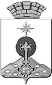 АДМИНИСТРАЦИЯ СЕВЕРОУРАЛЬСКОГО ГОРОДСКОГО ОКРУГАПОСТАНОВЛЕНИЕ